УВАГА!Розпочато прийом пропозицій на закупівлю послуг оренди обладнання дегідратації етанолу з абсорбцією на молекулярних ситах та продуктивністю70 т/добуДержавне підприємство спиртової 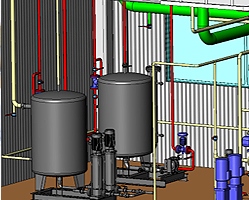 та лікеро - горілчаної промисловості «Укрспирт» (ЄДРПОУ: 37199618) проводить конкурс на закупівлю послуг оренди обладнання дегідратації етанолу з абсорбцією на молекулярних ситах та продуктивністю 70 т/добу1. Технічне завдання на закупівлю послуг оренди обладнання дегідратації етанолу з абсорбцією на молекулярних ситах та продуктивністю 70 т/добу:І. Мета отримання послуг- Метою отримання послуг є збільшення обсягу виробництва. ІІ. Склад та обсяг послуг. - Оренда обладнання для встановлення в цеху зневоднення (обладнання дегідрації етанолу з абсорбацією на молекулярних ситах та продуктивністю 70т/добу).II. Основні умови: Мета використання обладнання – виробничі потреби (дегідрація етанолу з абсорбацією на молекулярних ситах)Орендна плата сплачується в залежності від обсягу виробленої продукції використовуючи дане обладнання, з розрахунку ставки орендної плати за 1 літр виробленої продукції.  Доставка і розвантаження обладнання, що орендуватиметься здійснюється за рахунок надавача послуг (Орендодавця).Монтажні, демонтажні роботи щодо обладнання на території Орендаря здійснюються за власні кошти та власними силами надавача послуг (Орендодавця).Технічне обслуговування та поточний ремонт обладнання Орендар здійснює за рахунок власних коштів. Капітальний ремонт – за рахунок (надавача послуг) Орендодавця. Строк надання послуг: Строк оренди не менше 5 років.3. Основні умови:-Мета використання обладнання – виробничі потреби (дегідрація етанолу з абсорбацією на молекулярних ситах).-Орендна плата сплачується в залежності від обсягу виробленої продукції використовуючи дане обладнання, з розрахунку ставки орендної плати за 1 літр виробленої продукції. -Доставка і розвантаження обладнання, що орендуватиметься здійснюється за рахунок надавача послуг (Орендодавця).-Монтажні, демонтажні роботи щодо обладнання на території Орендаря здійснюються за власні кошти та власними силами надавача послуг (Орендодавця).-Технічне обслуговування та поточний ремонт обладнання Орендар здійснює за рахунок власних коштів. Капітальний ремонт – за рахунок (надавача послуг) Орендодавця. - Строк надання послуг: Строк оренди не менше 5 років.З приводу надання комерційних пропозицій звертайтесь за номерами телефонів:Фактична адреса: 03150м. Київ, вул. Фізкультури, 30 В,оф. 600, (БЦ «Фарінгейт»).Юридична адреса: 07400, Київська обл, м. Бровари,вул. Гагаріна, 16;Адреса надання послуг:Гусятинський р-н, Тернопільська обл., м. Хоростків, вул. Незалежності, 21МаркуванняКіл-тьНайменуванняІнформація про технічні, та якісні характеристикиВідновна вартість, без ПДВ1Колонна концентрації та регенерації 1Спиртовловлювач1Спиртовловлювач1Кип’ятильник колони 1Перегрівач та сепаратор1Декантер сивушної олії1Ємкісне обладнання 1Ємкісне обладнання 1Ємкісне обладнання 1Ємкісне обладнання 1Ємкісне обладнання 1Ємкісне обладнання 1Ємкісне обладнання 1Ємкісне обладнання 1Ємкісне обладнання 1Конденсатор горизонтальный1Конденсатор вертикальный1Абсорбер1Абсорбер1Колона промивки газів1Підігрівач спирту-сирцю1Холодильник спиртових домішок1Холодильник флегмаси2Пробовідбірні холодильники1Конденсатор1Конденсатор зневоднення1Підігрівач спиртовмісних стоків1Холодильник зневодненогого спирту1Підігрівач спирту-сирцю1Конденсатор дегазації1Рециркуляційний насос1Насос спирту-сирцю1Насос дегазації1Насос водяний на промивну колону 1Насос малих вод1Насос спиртовмісних стоків1Насос зневоднення спирту1Насос дегазації1Насос дозатор + захисний клапан1Насос дозатор + захисний клапан1Вакуум - насос 6Клапан з приводом ON\OFF19Регулюючі клапана8Рівнемір з датчиком3Сигнал верхнього рівня10Витратоміри9Датчики тиску29 Температурні зонди6Витратоміри20Манометри1Терминал керування                  (2 РС з клавіатурою та мишкою, 2 монітори, 1 друкувальний пристрій, 1 плата,программне забезпечення) 1Контрольна шафа (плата для ЦПУ, плата з’єднувальна, плата живлення, модули аналогові, модули цифрові, пристрої пуско- зупинки на 11 насосів)1Пристрій захисний UPS1Электрошафа (контактори, фідеры, кнопки пуск/зупинка, трансформатор 380V/50Hz – 220 V, трансформатор 380V/50Hz – 24 Vсс)Трубопроводи, ручні вентилі, зворотні клапана, спускний клапан, - згідно комплекту та забезпечення роботи заданої продуктивності2. Кваліфікаційні критерії та перелік документів, що підтверджують інформацію учасників про відповідність їх таким критеріям:-  Учасник повинен надати в електронному (сканованому) вигляді в складі своєї пропозиції наступні документи:- Копію свідоцтва про державну реєстрацію або копію виписки з Єдиного державного реєстру юридичних осіб та фізичних осіб-підприємців; - Копію витягу з Єдиного державного реєстру юридичних осіб та фізичних осіб-підприємців;- Копію або оригінал  документа, що  підтверджує повноваження щодо підпису договору та документів пропозиції учасника (виписка з протоколу засновників, наказ про призначення, довіреність, доручення або інший документ тощо);- Довідка у довільній формі із детальною інформацією про контрагента; із зазначенням банківських реквізитів контрагента.  Контактний телефон:+38(067)-401-97-41+38(067)-353-45-47Комерційні пропозиції надсилайте на електронну адресу:  d.maksymenko@ukrspirt.com